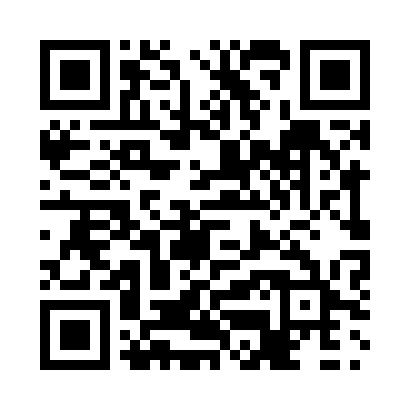 Prayer times for Union Road, Prince Edward Island, CanadaWed 1 May 2024 - Fri 31 May 2024High Latitude Method: Angle Based RulePrayer Calculation Method: Islamic Society of North AmericaAsar Calculation Method: HanafiPrayer times provided by https://www.salahtimes.comDateDayFajrSunriseDhuhrAsrMaghribIsha1Wed4:195:561:086:098:209:582Thu4:175:551:086:108:2110:003Fri4:155:531:086:118:2310:024Sat4:135:521:086:128:2410:035Sun4:115:501:076:138:2510:056Mon4:095:491:076:138:2610:077Tue4:075:481:076:148:2810:098Wed4:055:461:076:158:2910:119Thu4:035:451:076:168:3010:1310Fri4:015:441:076:168:3110:1511Sat3:595:421:076:178:3310:1712Sun3:575:411:076:188:3410:1913Mon3:555:401:076:198:3510:2014Tue3:535:391:076:198:3610:2215Wed3:515:371:076:208:3810:2416Thu3:495:361:076:218:3910:2617Fri3:485:351:076:218:4010:2818Sat3:465:341:076:228:4110:3019Sun3:445:331:076:238:4210:3220Mon3:425:321:076:238:4310:3321Tue3:415:311:076:248:4410:3522Wed3:395:301:086:258:4610:3723Thu3:385:291:086:258:4710:3924Fri3:365:281:086:268:4810:4025Sat3:355:271:086:278:4910:4226Sun3:335:271:086:278:5010:4427Mon3:325:261:086:288:5110:4528Tue3:305:251:086:288:5210:4729Wed3:295:241:086:298:5310:4830Thu3:285:241:086:308:5410:5031Fri3:265:231:096:308:5410:51